OTSUSJärvselja			             	       	   	      18. juuni 2019 nr EELNÕUNõustumine transpordimaa sihtotstarbegaAlliku tee L1 kinnistu omandamisegaKohaliku omavalitsuse korralduse seaduse § 6 lõike 3 punkti 1 ja Kastre Vallavolikogu 23.01.2018 määruse nr 15 „Kastre valla vallavara valitsemise kord“ § 13, § 14 punkti 1, § 15 punkti 1 alusel ja võttes arvesse Tanel Lepikov`i 08.05.2019 avalduse (registreeritud 09. mail 2019 nr 4-11/693 all), Kastre Vallavolikoguo t s u s t a b:1. Nõustuda kohaliku omavalitsusüksuse ülesannete täitmiseks alljärgneva transpordimaa sihtotstarbega kinnistu omandamisega vallale:1.1. Tartu maakond, Kastre vald, Issaku küla, Alliku tee L1 (registriosa nr 626704, katastritunnus 29101:001:0260), pindala 1387 m², sihtotstarve transpordimaa 100%), maksumusega üks (1) euro.2. Volitada vallavalitsust korraldama punktis 1 nimetatud katastriüksuse omandamiseks vajalike võlaõigus- ja asjaõiguslepingute sõlmimist.3. Otsus jõustub teatavakstegemisest.4. Käesoleva otsuse peale võib esitada vaide Kastre Vallavolikogule haldusmenetluse seaduses sätestatud korras või kaebuse Tartu Halduskohtule halduskohtumenetluse seadustikus sätestatud korras 30 päeva jooksul otsuse teatavakstegemisest arvates. /allkirjastatud digitaalselt/Mati Möllervolikogu esimeesLisa 1: Alliku tee L1 (katastritunnus 29101:001:0260) asendiskeemKastre Vallavolikogu __.05.2019.a otsuse nrLisa 1Alliku tee L1 (katastritunnus 29101:001:0260) asendiskeem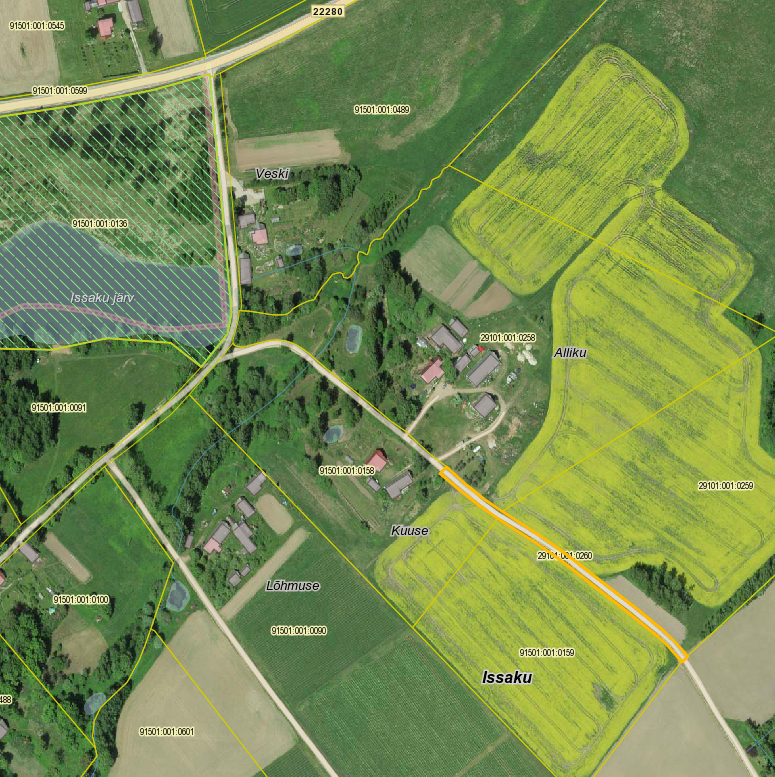 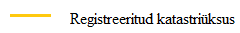 